Exploring FunctionsUse the functions graphed below to answer the following questions. 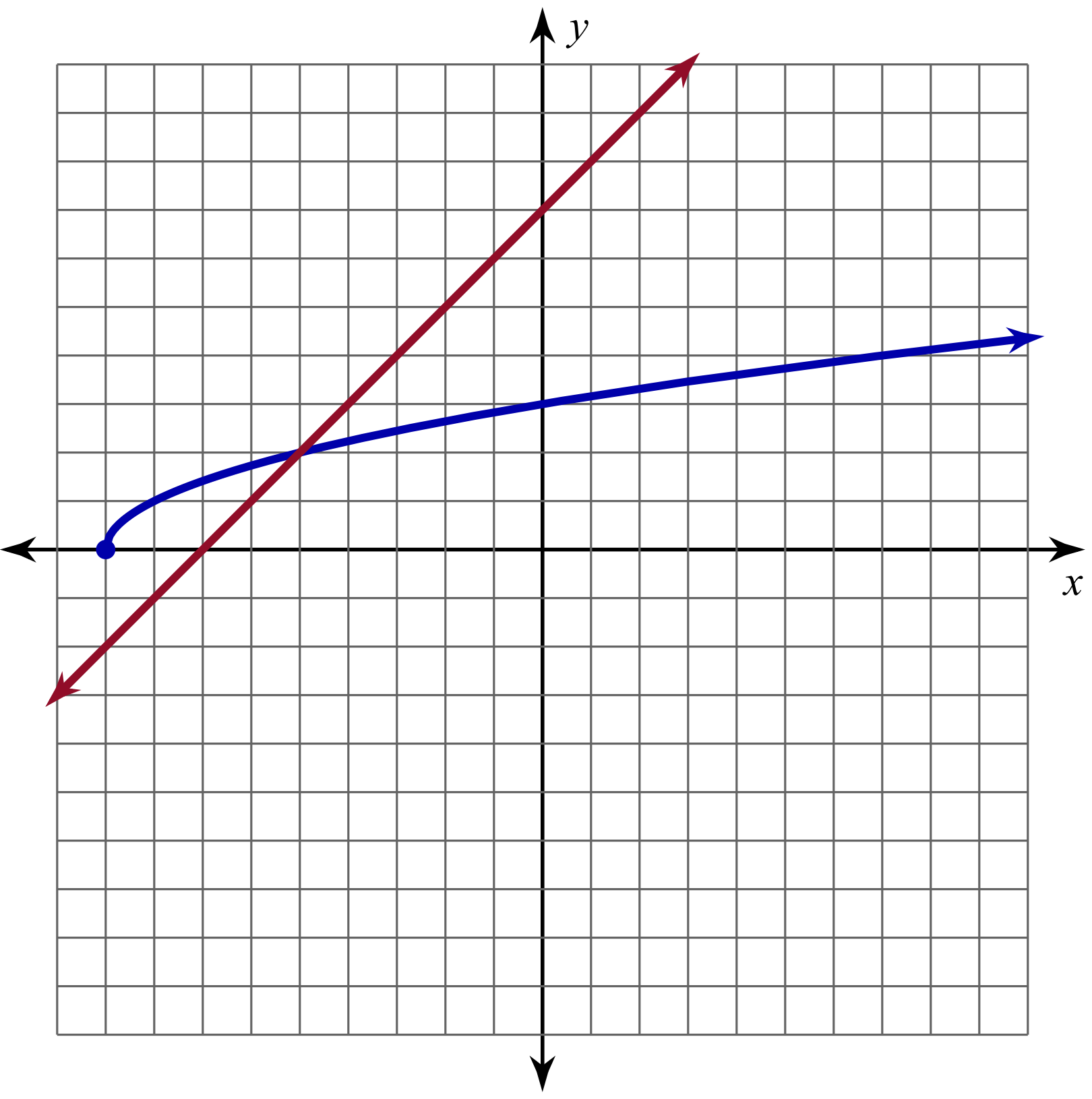 1)   Evaluate . 3)   Evaluate . 5)   Find  when . 7)   Find the point where . 2)   Evaluate . 4)   Evaluate . 6)   Find  when . 